Cervical Cancer Prevention week: Social Media PostsTextImage Alt TextImageThis #CervicalCancerPreventionWeek, let’s spread the word about #CervicalScreening!Screening helps to prevent cancer by detecting changes in their early stages.It is available to women & anyone with a cervix aged 25-64, and takes place every 3-5 years.www.answercancergm.org.uk/cancer-screeningLet’s Beat Cervical Cancer!Cervical screening can help to prevent cancer by detecting changes in their early stages.The screening 'smear test' is offered to women and anyone with a cervix aged 25-64.Everyone eligible is invited every 3 years until aged 49, and then every 5 years from 50-64.#CervicalCancerPreventionWeekwww.answercancergm.org.ukTwitter: @answercancergm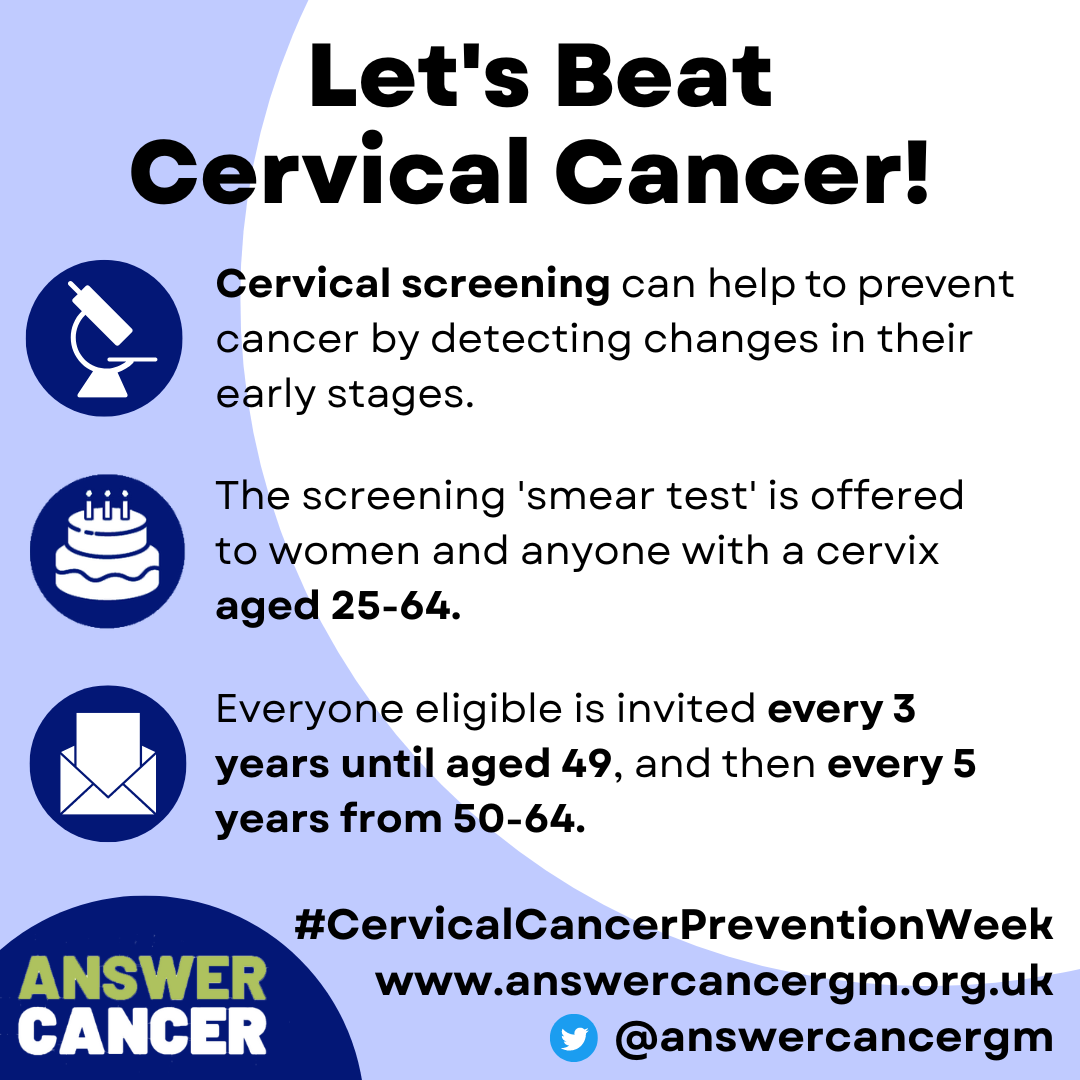 Together we can beat cervical cancer!- Cervical Screening helps to prevent cancer by detecting changes early.- The HPV Vaccine protects against the virus which causes 99% of cervical cancers.- Help raise awareness by sharing this message for #CervicalCancerPreventionWeek!Let’s Beat Cervical Cancer!Cervical Screening: Available to women and anyone with a cervix aged 25-64. It can detect early changes before they develop into cancer.HPV Vaccine: Offered to boys & girls aged 11-13, this protects against the virus which causes over 99% of cervical cancers. Raise Awareness: Have conversations with friends & family and share information via social media & WhatsApp.  #CervicalCancerPreventionWeekwww.answercancergm.org.ukTwitter: @answercancergm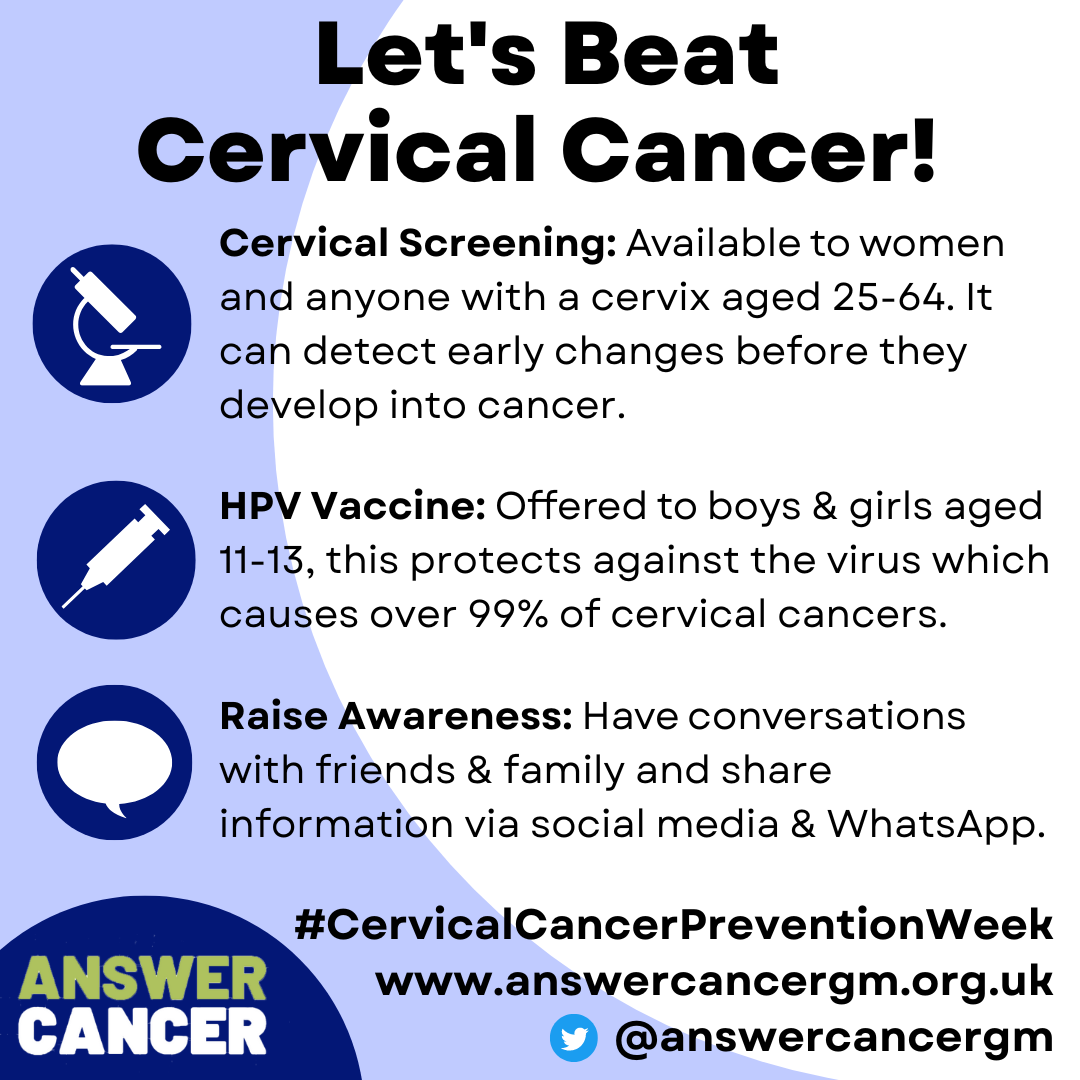 Let's beat cervical cancer!For #CervicalCancerPreventionWeek, here are a few ideas of how you can help protect your friends, family & community.- Have conversations about health & cancer- Share information from trusted sources- Become an AC Champion!www.answercancergm.org.uk/Let’s Beat Cervical Cancer!Have conversations with your friends & family about health, cancer and the importance of screening.Share information on social media or via WhatsApp about the HPV Vaccine, screening & where to get advice.Get involved in activities and events in your local community with Answer Cancer and sign up as a Champion!#CervicalCancerPreventionWeekwww.answercancergm.org.ukTwitter: @answercancergm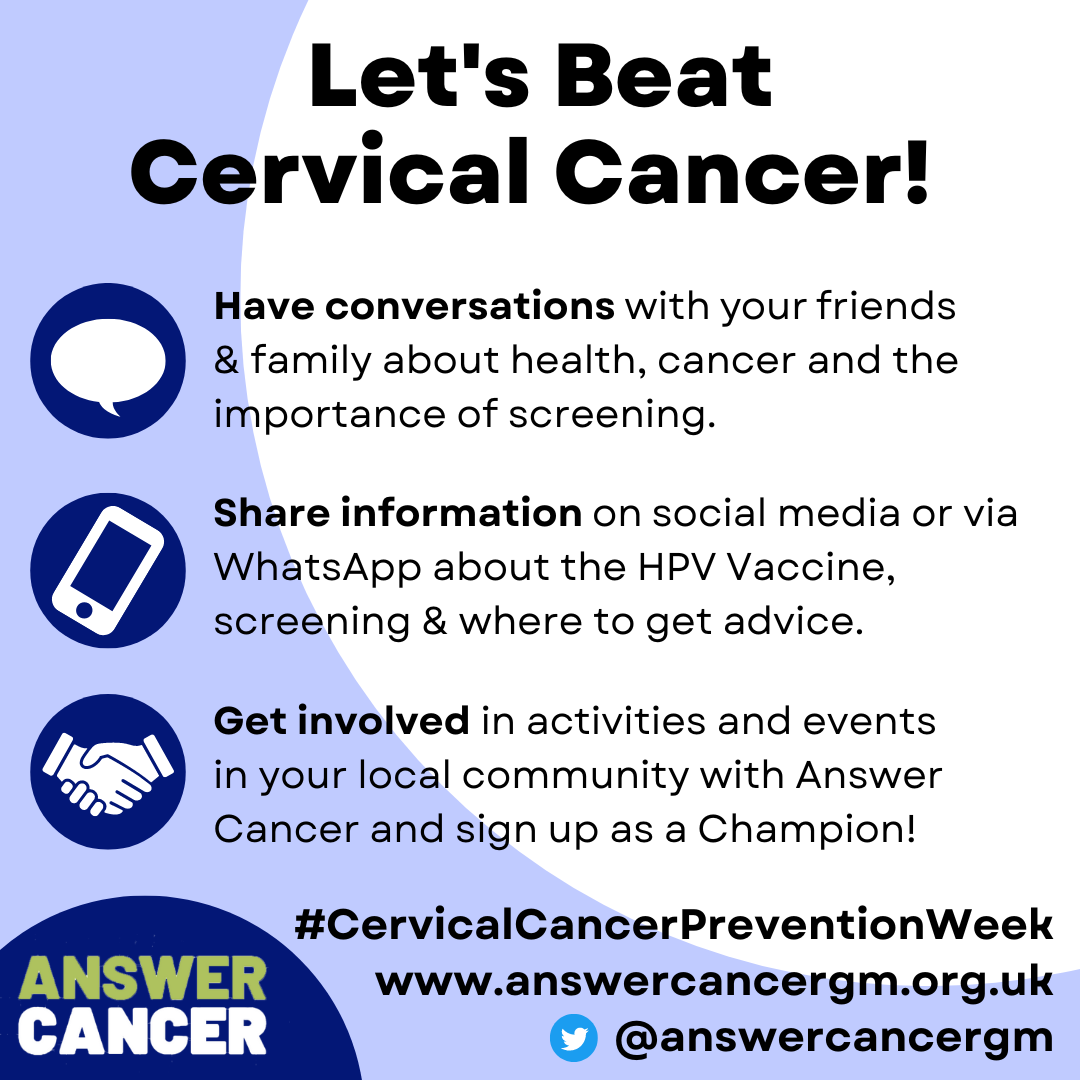 